Referat JIF’s bestyrelsesmøde. 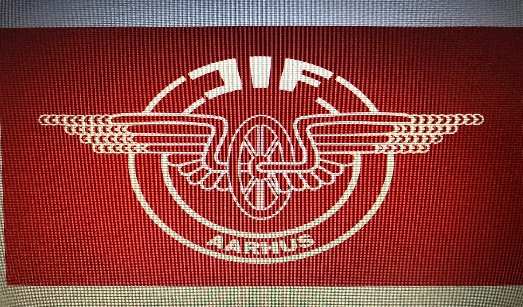 Tid:	Onsdag 15.09. 2021 kl. 15.00Sted:	Klublokalerne Ny Banegårdsgade Fremmødte fra bestyrelsen: Frank Andersen, Flemming Monsrud, Jørn Hengenius, Rene Laursen og Anne Dorthe Hagensen. Afbud: Anette Iversen, Kaj Richter og Jan Larsen.Frank bød velkommen til bestyrelsesmødet.Dagsorden:Der er følgende forslag til dagsorden:1.	Godkendelse af sidste referat2.	Siden sidst ved formanden3.   Orientering fra kassereren vedrørende økonomi4.   Kommende arrangementer5.   Julelotteri og julefrokost6.   Eventuelt.7.   Næste møde.                       1. Godkendelse af sidste referat.Referat godkendt.                           2. Siden sidst ved formanden.Sport og fritid Aarhus kommune tilbud om speciel sport klub sammenslutning.Dansk Idrætsforbund og Danske gymnastikforening har afsat nye Corona puljer. Bestyrelsen enedes om at søge midler til dækning af tabet af de 60.000,- kr. vi har tabt på motionscenteret,Dansk firmaidrætsforbund open. 3-5. sep.Dansk cykelforbind medlemsstatistik er i positiv vækstDanske gymnastikforening bevæg dig for livet kampagne.Sport og fritid Aarhus kommune debat møde lokal demokratiDansk cykelforbind børnetourSport og fritid Aarhus kommune velkommen tilbage til foreningslivetSport og fritid Aarhus kommune annullere flere datoer i center 10 Sport og fritid Aarhus kommune Hjælpepakke fra Sallingfonden.Aarhus kommune der er ikke varmt vand i Center 10, flere mails sendt til chefen for Aarhus kommune idræts lokaler.Sportslige aktiviteter:Fyn rundt cykling.Århus - København cykling.Samsø ½ Marathon løb                       3. Orientering fra kassereren vedr. økonomi.Økonomien god.                          4. Kommende arrangementer.København halv maraton søndag den 19. september 2021.Landskreds stævne i Fredericia den 30-31. oktober 2021 med bl.a. bowling og badminton.             Jan tilmelder.Jernbanemesterskaberne i cykling 18-19. september 2021 i Næstved.Badminton stævne i Nyborg 16 oktober 2021.Repræsentskabsmødet deltager Rene, Jan og Jørn fra klubben. Er tilmeldt.Silistrialøbet 2022 hvad gør vi, er det for stort arbejde i forhold til deltagerantal.                              5. Julelotteri og julefrokost.Anne-Dorthe snakker med Christian om annoncer til lodsedlerne.Julefrokost lørdag den 27. november 2021. Frank sender indbydelser ud, og når vi har det endelige antal deltagere afgør vi om det skal foregå i klublokalerne eller ude i byen.                              6.   Eventuelt. På næste bestyrelsesmøde skal vi have en snak om udlån af lokalet og prisen.                                                7.   Næste mødeNæste bestyrelsesmøde onsdag den 17 november2021 kl. 15.00 i klublokalerne.Sekretær: Flemming Monsrud